Publicado en Zaragoza el 25/09/2019 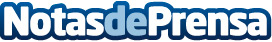 Un reloj para cada tipo de persona, por derelojes.org Un reloj forma parte de una persona y esta conectado con su estilo de vida, ¿cuál es el mejor para cada persona?Datos de contacto:Maria+34 000 000 000Nota de prensa publicada en: https://www.notasdeprensa.es/un-reloj-para-cada-tipo-de-persona-por Categorias: Telecomunicaciones Moda Sociedad Aragón Entretenimiento Dispositivos móviles Innovación Tecnológica http://www.notasdeprensa.es